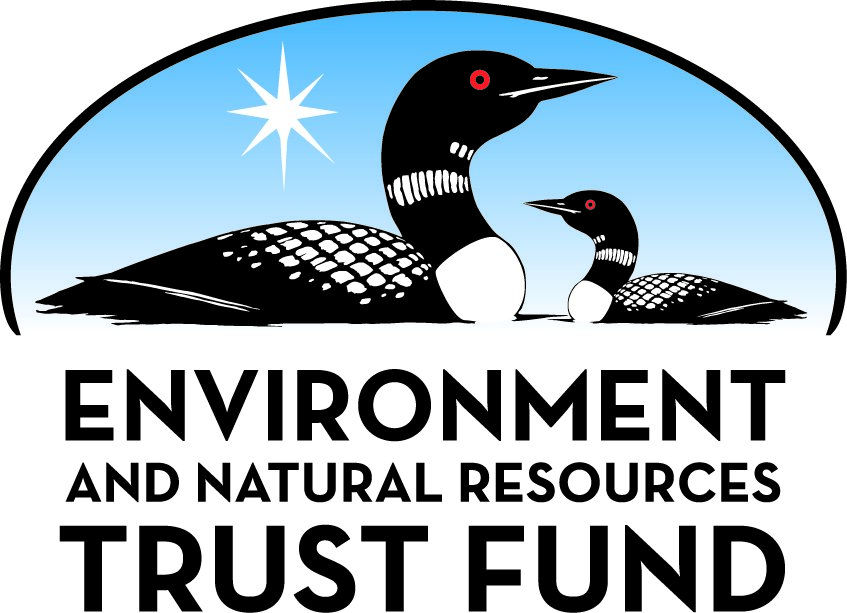 Environment and Natural Resources Trust Fund2022 Request for ProposalGeneral InformationProposal ID: 2022-089Proposal Title: Purple Loosestrife Biocontrol Citizen Science ProgramProject Manager InformationName: Katie SickmannOrganization: St. Croix River AssociationOffice Telephone: (715) 483-3300Email: katies@scramail.comProject Basic InformationProject Summary: Purple Loosestrife Biocontrol Citizen Science Program aims to prevent and reduce purple loosestrife by engaging, educating and empowering citizens in using a biocontrol to protect and restore native ecosystems.Funds Requested: $174,000Proposed Project Completion: June 30 2025LCCMR Funding Category: Small Projects (H)
	Secondary Category: Aquatic and Terrestrial Invasive Species (D)Project LocationWhat is the best scale for describing where your work will take place?  
	Region(s): NE, SE, What is the best scale to describe the area impacted by your work?  
	Region(s): SE, NE, When will the work impact occur?  
	During the Project and In the FutureNarrativeDescribe the opportunity or problem your proposal seeks to address. Include any relevant background information.Purple loosestrife is an aquatic invasive plant that grows taller and faster than Minnesota's native wetland plants. These advantages and prolific seed production have allowed it to invade many wetlands, sometimes to the near-total exclusion of most other vegetation. In the St. Croix River watershed (MN side) there are approximately 365 recorded populations of purple loosestrife and currently no regional management strategies. According to MN DNR, the state has historically organized and led purple loosestrife efforts, but has not done so in the past 10 years. With purple loosestrife populations continuing to grow and the public’s interest peaking, a biological control long-term solution for loosestrife is at the forefront. Galerucella beetles, a biocontrol beetle, can reduce the need for other costlier and disruptive controls, such as herbicides without disrupting native vegetation. Currently, there are no regional citizen science programming being done at the MN DNR, UMN-Extension or MAISRC level to raise biocontrol beetles for purple loosestrife management. These beetles have proven to decreased the vigor, size and seed output of purple loosestrife, allowing native plants to survive and outcompete smaller plants. Though loosestrife elimination is rare, this process offers effective and environmentally sound control of the plant without herbicides.What is your proposed solution to the problem or opportunity discussed above? i.e. What are you seeking funding to do? You will be asked to expand on this in Activities and Milestones.This citizen science program, led by the St. Croix River Association (SCRA), aims to engage the public and recruit volunteers to help prevent the introduction and reduce the spread of purple loosestrife. There will be mapping efforts to locate purple loosestrife populations in identified priority areas throughout the St. Croix River watershed (MN side). The Galerucella beetles will be raised by volunteers in a citizen science effort. A purple loosestrife beetle program overview and instructional manual will be created to guide the program and provide protocols and standards of procedure for the project. Trainings will provide volunteers with invasive species knowledge, especially pertaining to purple loosestrife, confidence to rear the Galerucella beetles, and the support needed for a successful program. Citizen scientists will share in the fun of rearing the beetles and releasing them into local, infested wetlands in the highest priority areas identified in earlier mapping exercises. Purple loosestrife is here to stay in Minnesota, but citizen scientists can help protect their wetlands, lakes, or rivers from domination by this invader. As the biocontrol beetles reduces the loosestrife, it will aid in helping to restore any native plants the loosestrife may have eliminated locally, further ensuring diverse, healthy wetlands.What are the specific project outcomes as they relate to the public purpose of protection, conservation, preservation, and enhancement of the state’s natural resources? This project will help prevent the spread of purple loosestrife populations that threaten ecological, economic, and recreational integrity of the St. Croix River watershed. By reducing the spread of purple loosestrife with a biocontrol, wetlands, streams, rivers, lake shores and other key natural areas can be protected for future generations. As purple loosestrife populations decrease, areas can be restored with native vegetation creating more biodiversity and natural habitats. The results of this project will also help in efforts to control and predict the future spread of purple loosestrife and can serve as a structure for future state citizen science programming.Activities and MilestonesActivity 1: Minnesota St. Croix River Watershed Purple Loosestrife SurveyActivity Budget: $53,000Activity Description: 
SCRA will lead extensive mapping efforts in the St. Croix River watershed focusing on priority management areas identified by the Minnesota Department of Agriculture’s purple loosestrife management prioritization map created by ENTRF funding in 2017 (Tactical Invasive Plant Management Plan Development).  These prioritized management areas include state parks and state forests, national wildlife refuges, regional parks, the St. Croix National Scenic Riverway, and main feeder streams in the St. Croix River watershed like the Kettle, Snake, and Rock Creek. In order to prevent further larger infestations and loss of biodiversity in these key natural areas throughout the watershed, purple loosestrife populations need to be surveyed and reported. All data will be recorded and updated in EDDMapS and maps will be provided to MN DNR, MDA, and other county partners. Once EDDMapS is updated and accurate mapping can be presented of purple loosestrife populations throughout the watershed, areas will be determined by MN DNR, MDA staff and county partners for beetle releases.Activity Milestones: Activity 2: Purple Loosestrife Biocontrol Citizen Science Framework DevelopmentActivity Budget: $62,000Activity Description: 
The St. Croix River Association will collaborate with the MN DNR, MDA, and watershed partners in creating a Purple loosestrife biocontrol overview and instructional manual to help guide the program and provide protocols and standard procedures for the project. Other resources such as purple loosestrife beetle release forms, beetle presence and activity report forms, and biocontrol kit informational forms  will be available to participants to ensure volunteers are confident and successful in the beetle rearing process. These resources can also serve as a framework for future statewide citizen science programs. SCRA will also work in partnership with MN DNR, MDA, and private landowners to receive approval to dig purple loosestrife and release biocontrol beetles on priority areas identified.Activity Milestones: Activity 3: Public Outreach and Recruitment for Citizen Scientists to Rear Biocontrol BeetlesActivity Budget: $59,000Activity Description: 
The St. Croix River Association will reach out to friend’s groups, land managers, master gardeners, and schools groups, as well as the general public to recruit volunteers for the program. Participants involved in the program will be provided with all resources necessary to rear purple loosestrife biocontrol beetles (netting, aspirators, Galerucella beetles, structural frames) as well as a timeline and schedule so they know what to expect. This process will empower citizen scientists to raise, rear, and release these biocontrol beetles in areas of heavy purple loosestrife populations and be rewarded by helping to restore healthy native habitats. These efforts will result in increased AIS awareness, detection, prevention, and control by citizen scientists in priority areas across the watershed.Activity Milestones: Long-Term Implementation and FundingDescribe how the results will be implemented and how any ongoing effort will be funded. If not already addressed as part of the project, how will findings, results, and products developed be implemented after project completion? If additional work is needed, how will this be funded? 
In the long term, this purple loosestrife biocontrol citizen science program will protect, improve, and restore native ecosystems in the St. Croix River watershed. Developing a citizen science program will empower groups, landowners, and participants to take action in the long-term protection of public and private lands. These efforts will all either integrate into existing funded programs, or aim to establish community commitment to ensure longevity beyond the funding period. This project has potential to be highly visible to the public, and if successful, could be duplicated in other Minnesota landscapes.Other ENRTF Appropriations Awarded in the Last Six YearsProject Manager and Organization QualificationsProject Manager Name: Katie SickmannJob Title: Invasive Species CoordinatorProvide description of the project manager’s qualifications to manage the proposed project. 
Katie Sickmann, Invasive Species Program Coordinator with the St. Croix River Association (SCRA), will act as project manager. Previous experience and her work to date at SCRA have provided Sickmann with key skills needed for this project, including management and coordination of multi-stakeholder initiatives, purple loosestrife ID and monitoring, purple loosestrife biocontrol beetle rearing and releasing in Wisconsin, development of educational materials for the St. Croix River, and implementation of preventing and controlling the spread of invasive species. Sickmann graduated from University of Wisconsin- River Falls in 2018 with a B.S. in Biology and Field Biology. Prior to joining SCRA, she worked for the Prior Lake- Spring Lake Watershed District where she gained experience with water quality monitoring, invasive species management, education and outreach, and maintaining BMPs and restoration sites. Sickmann joined the St. Croix River Association in 2018 to help landowners, local governments, and key stakeholders do their part to protect and celebrate the St. Croix River and its watershed.Organization: St. Croix River AssociationOrganization Description: 
The mission of the St. Croix River Association (SCRA) is to protect, restore and celebrate the St. Croix River and its watershed. Since its inception in circa 1911, the SCRA has been a grassroots, citizen-led effort inseparably linked to the St. Croix River. From early petitions to protect fisheries from over harvesting, to hydroelectric dam operations, to new highway construction, to threats of direct sewage discharge, the idea of protecting the river has remained constant.

SCRA works throughout the watershed to protect the national park that flows through its heart. Our staff along with interns, volunteers and partners, conducts activities to meet these objectives:
•	Ensure improved water quality and ecological health through thoughtful and strategic private, local, state, and federal investments.
•	Raise awareness and create a shared understanding about the threats, needs, resources and value of the St. Croix River and its watershed.
•	Establish and implement common sense policies and communication strategies to advance the protection of the St. Croix.
•	Create vibrant natural areas where people of all ages and income levels can access the St. Croix, participate in stewardship programs, and enjoy the health benefits of River time.Budget SummaryClassified Staff or Generally Ineligible ExpensesNon ENRTF FundsAttachmentsRequired AttachmentsVisual ComponentFile: Alternate Text for Visual ComponentThis map shows the Minnesota portion of the St. Croix River watershed that encompasses Carlton, Aitkin, Kenabac, Isanti, Mille Lacs, Pine, Chisago, Washington, Anoka, and Ramsey Counties. Minnesota Department of Agriculture provided their purple loosestrife management priority map which shows different areas of the watershed in different colors depending on management priority rank. The majority of the watershed is shown to be a high and medium rank for purple loosestrife management. There ar...Financial CapacityFile: Board Resolution or LetterOptional AttachmentsSupport Letter or OtherAdministrative UseDoes your project include restoration or acquisition of land rights? 
	NoDoes your project have potential for royalties, copyrights, patents, or sale of products and assets? 
	NoDo you understand and acknowledge IP and revenue-return and sharing requirements in 116P.10? 
	N/ADo you wish to request reinvestment of any revenues into your project instead of returning revenue to the ENRTF? 
	N/ADoes your project include original, hypothesis-driven research? 
	NoDoes the organization have a fiscal agent for this project? 
	NoDescriptionCompletion DateSurvey 4 prioritized state parks and 2 state forests for purple loosestrife and update EDDMapSSeptember 30 2023Survey 2 prioritized wildlife refuges, 4 regional parks and 155 miles of the StCroix RiverSeptember 30 2023•	Survey 140 miles of prioritized main feeder streams in the St. Croix watershed update EDDMapSSeptember 30 2023•	Develop and produce final report/map, update EDDMapS and provide to MN DNR & project partnersDecember 31 2023DescriptionCompletion Date•	Coordinate approval from appropriate land managers to dig for purple loosestrife and release biocontrol beetlesFebruary 28 2024•	Develop a Purple Loosestrife Biocontrol Program Overview and Instruction manual to help guide the programApril 30 2024•	Develop purple loosestrife beetle release forms, beetle presence/ activity forms, and biocontrol kit informational formsApril 30 2024•	Collect and organize 50 Purple loosestrife beetle rearing kits to citizen science volunteersApril 30 2024DescriptionCompletion DateRecruit 50 volunteers to take part in the purple loosestrife biocontrol citizen science programJune 30 2024Host five trainings educating participants about AIS, purple loosestrife, and the biocontrol beetle rearing programJune 30 2025Distribute 5 plants per volunteer, 10 beetles per plant, resulting in 125,000 beetles releasedJune 30 2025Hold biocontrol release dates two times a year to release beetles on priority management areasJune 30 2025NameAppropriationAmount AwardedShoreland Protection for the Lower St. Croix RiverM.L. 2015, Chp. 76, Sec. 2, Subd. 08j$190,000Category / NameSubcategory or TypeDescriptionPurposeGen. Ineli gible% Bene fits# FTEClass ified Staff?$ AmountPersonnelInvasive Species TechnicianProject implementation and volunteer coordination25%2.25$110,000Invasive Species CoordinatorProject oversight and administration25%0.75$47,000Sub Total$157,000Contracts and ServicesSub Total-Equipment, Tools, and SuppliesTools and Supplies50 purple loosestrife biocontrol beetle rearing kits will provided to participating citizen scientists. Each kit includes netting, pots, cage framework, aspirator and a kiddie pool to hold the plants that serve host to the beetles until they get released.These kits will be distributed to each volunteer to raise and grow the purple loosestrife, then later rear the Galerucella biocontrol beetle to be released on priority management areas within the St. Croix River watershed.$8,000Sub Total$8,000Capital ExpendituresSub Total-Acquisitions and StewardshipSub Total-Travel In MinnesotaMiles/ Meals/ LodgingPurple Loosestrife survey's at high priority management areas determined by the Minnesota Department of Agriculture. Survey's will take place at priority areas such as Banning State Park, St. Croix State Park, St. Croix State Forest, Rice Lake Wildlife Refuge, Afton St. Park, Lake Elmo Regional Park, Rice Creek Chain of Lakes Preserve, William O'Brien State Park, Kettle River, Snake River, Sunrise River and the St. Croix River resulting in approximately 8,923 miles at $0.56/mile or current federal rate.These priority management areas in the Minnesota St. Croix River watershed need to be surveyed for purple loosestrife to update EDDMapS records and data to then asses populations and start long-term management strategies using the purple loosestrife biocontrol beetle.$5,000Sub Total$5,000Travel Outside MinnesotaSub Total-Printing and PublicationPrintingA purple loosestrife biocontrol program overview and instruction manual will be made to help guide the program, this will include protocols, standard of procedure and purple loosestrife biocontrol beetle 'how-to' rearing instructions. 100 manuals will be printed and made available to volunteers, partners and those interested.A standard of procedures/ instructional manual needs to be developed and made available to citizen scientist volunteers to guide them in their biocontrol beetle rearing. MN DNR, MAISRC and UMN-Extension have stated that there is no current available document to lead a purple loosestrife biocontrol program so once this is developed and printed for volunteers, it can be used and duplicated in other Minnesota landscapes.$1,500PrintingPublic outreach and education materials about the purple loosestrife biocontrol program will be printed and distributed participants, partners and the general public.  2,000 resource materials will be developed, printed and provided in different outreach forms such as brochures, flyers, and rack cards.These different public outreach and education materials will aid in program awareness and general education of both purple loosestrife, the biocontrol Galerucella beetle and the purple loosestrife biocontrol citizen science opportunity to rear and release purple loosestrife beetles to help prevent and reduce the spread of loosestrife and protect and restore native aquatic habitats.$2,500Sub Total$4,000Other ExpensesSub Total-Grand Total$174,000Category/NameSubcategory or TypeDescriptionJustification Ineligible Expense or Classified Staff RequestCategorySpecific SourceUseStatusAmountStateState Sub Total-Non-StateCashMinnesota County contributions 
First year secured, additional years funding pendingThese funds will aid in purple loosestrife monitoring and management throughout participating counties in the Minnesota St. Croix River watershed.Pending$10,000CashNational Park ServiceThese funds aid in the monitoring and management of purple loosestrife along the St. Croix River. Future support and funding will also aid in the purple loosestrife biocontrol program along the St. Croix National Scenic Riverway land.Secured$15,000In-KindVolunteer MatchThis funding will be from volunteers helping with digging the purple loosestrife root stock in the spring to then raise the Galerucella biocontrol beetle. This will also support rearing cage maintenance and time put forth to rear and release the beetles at projected priority sites.Pending$10,000Non State Sub Total$35,000Funds Total$35,000TitleFileSCRA Board Resolution for PLB Citizen Science Biocontrol Program LCCMR GrantTitleFilePine County Letter of Support